Акафист  иконе Божией Матери «Неупиваемая Чаша»имеющей благодать помогать от недуга пьянства, курения и наркоманииТропарь, глас 4Днесь притецем вернии к Божественному и пречудному образу Пресвятыя Богоматери, напояющей верных сердца небесною Неупиваемою Чашею Своего милосердия и людем верным чудеса показующей. Яже мы видяще и слышаще духовно празднуем и тепле вопием: Владычице премилостивая, исцели наша недуги и страсти молящи Сына Твоего Христа Бога нашего спасти души наша.АКАФИСТКондак 1Избранное и дивное избавление нам даровася - Твой образ честный, Владычице Богородице, яко избавлыиеся явлением его от недугов душевных и телесных и скорбных обстояний, благодарственная хваления приносим Ти, Всемилостивая Заступнице. Ты же, Владычице, "Неупиваемою Чашею" нами именуемая, приклонися благоутробно к нашим воздыханием и воплем сердечным, и избавление подаждь страждущим недугом пианства, да с верою воззовем Ти: Радуйся,Владычице, Неупиваемая Чаша, духовную жажду нашу утоляющая.Икос 1Ангельстии чини и праведников сонми непрестанно славят Тя, Царицу Богородицу, Ходатаицу о многогрешнем роде христианстем, погрязшем в беззаконии и пребывающем во гресех, ибо во утешение и спасение даруеши ему милость Свою чрез многоименуемыя чудотворныя иконы Твоя, ихже яко звезды небесныя по всей земли нашей зрим; к единому же из сих образов, "Неупиваемая Чаша" именуемому, припадающе, из глубины сердца взываем Ти: Радуйся, неприступнаго Божества селениеРадуйся, непрестанное людей удивление. Радуйся, скорбьми грехи наша очищающая; Радуйся, печальми наша немощи врачующая. Радуйся, милость Свою чрез чудотворныя иконы Твоя нам свыше посылающая; Радуйся, явлением их скорбная сердца наша возвеселяющая. Радуйся, пречудное всех с Богом примирение; Радуйся, геенны вечныя избавление. Радуйся, Владычице, Неупиваемая Чаша, духовную жажду нашу утоляющая.Кондак 2Видящи, Пресвятая Владычице, скорби сердечныя, муки душевныя, искреннее покаяние людей, одержимых губительным пороком пианства, благоволила еси явити богоспасаемому граду Серпухову милость Свою явлением пречуднаго образа Своего "Неупиваемая Чаша", да вси к нему припадающе с верою и сокрушенным сердцем, получивше исцеление от тяжкаго недуга своего, из глубины души вопиют Богу: Аллилуиа.Икос 2Разумев трикратное явление преподобнаго Варлаама и повеление его в путь шествовати в богоспасаемый град Серпухов, человек некий, страстию пианства одержимый, обрете тамо в монастыре икону Твою святую, "Неупиваемая Чаша" именуемую. Мы же, видяще таковое о нас, грешных, попечение, с благоговением вопием Ти: Радуйся, чрез благочестивых людей славу чудес Твоих грешным открывающая; Радуйся, Путеводительнице прозорливая, путь спасения им показующая. Радуйся, Всеблагая наша Наставнице, любовию Твоею нас привлекающая; Радуйся, за вся благодеяния Твоя благодарению нас научающая. Радуйся, скорбь нашу в радость претворяющая; Радуйся, несомненною надеждою нас увеселяющая.Радуйся, губительныя страсти наша разрушающая; Радуйся, благим намерением способствующая. Радуйся, Владычице, Неупиваемая Чаша, духовную жажду нашу утоляющая.Кондак 3Сила Вышняго и благодать Владычицы укрепляше некоего человека, страждущаго недугом пианства, егда он, нози разслаблене имуще, иде во град Серпухов, повеление Богоматере, чрез преподобнаго Варлаама реченное, исполняя. Пришед же во град сей, обрете икону Пречистыя Богоматере, абие исцеле от недуга своего, душевнаго и телеснаго, и из глубины души благодарственно воззва Богу: Аллилуиа.Икос 3Имуще источник неоскудеваемый, неупиваемую чашу небесных дарований, не токмо люди града Серпухова, но и вси православнии христианы иных градов и весей, притекающий к Твоему пречудному образу, "Неупиваемая Чаша" именуемому, и пред сим получивше исцеление, припадающе, благодарными усты вопиют Ти: Радуйся, купеле, в нейже вся скорби наша погружаются; Радуйся, чаше, еюже радость спасения нашего восприемлем. Радуйся, наша немощи, душевныя и телесныя, врачующая; Радуйся, страсти наша силою молитв Твоих укрощающая. Радуйся, коемуждо, во всякой потребе просящим, полезная дарующая; Радуйся, бесчисленныя щедроты всем подающая. Радуйся, милости сокровище нам открывающая; Радуйся, милосердие к падшим являющая. Радуйся, Владычице, Неупиваемая Чаша, духовную жажду нашу утоляющая.Кондак 4Бурю внутрь имущии помышлений сумнительных, но с искренним покаянием притекающий к Твоему неизреченному милосердию, одержимии пианственною страстию, получают исцеление, и из глубины сердца вопиют рожденному от Тебе Спасителю нашему: Аллилуиа.Икос 4Слыша Господь тяжкия скорби, вопли и плач жен, стариц, детей, сродницы коих обуреваеми суть пианственною страстию, даде им, Владычице, Твою икону, от неяже вси притекающий обретают утешение и радость духовную, и вопиют Ти со слезами: Радуйся, Агнице, рождшая Агнца, вземлющаго грехи мира; Радуйся, чаше, черплющая нам радость от источника безсмертия.Радуйся, скорбных матерей утешение; Радуйся, безнадежных Надеждо. Радуйся, притекающих к Тебе благодатное охранение; Радуйся, скорбящих отрадо и увеселение. Радуйся, волнение страсти пианства утишающая; Радуйся, руку помощи Твоей требующим простирающая. Радуйся, Владычице, Неупиваемая Чаша, духовную жажду нашу утоляющая.Кондак 5Яко боготечную звезду, честную икону Твою Ты нам показала еси, Владычице мира, юже мы зрище, с верою сердечною молящеся Тебе, Богородице, глаголем: исцели пианством и иною болезнию душевною и телесною страждущих, верных же научи воспевати хвалу Богу: Аллилуиа.Икос 5Видяще чудеса преславная и знамения пречудныя, бываемая не токмо от иконы Твоей, Богомати, во граде Серпухове явленныя, но и от по подобию сея иконы списанных изображений, припадающе к ним, смиренно вопием Ти: Радуйся,скоропредстательная Помощнице усердно к Тебе притекающих; Радуйся, благосердная Услышательнице молений наших. Радуйся, град Серпухов благословением Твоим осенившая; Радуйся, в пределех Московских славу чудес Твоих показавшая. Радуйся, всем требующим сокровище исцелений неоскудное; Радуйся, в трезвении благоподвизающихся всемощная Покровительнице. Радуйся, ведущим брань противу мира, плоти, диавола и пианства добрая Споспешнице;Радуйся, в мире благочестно живущих усердная Заступнице. Радуйся, Владычице, Неупиваемая Чаша, духовную жажду нашу утоляющая.Кондак 6Проповедающе чудеса Твоя, Богородительнице, от иконы Твоея "Неупиваемая Чаша" именуемыя, бываемая, молим Тя, Пречистая, со слезами: избави всех нас от виннаго пристрастия и от падения греховнаго, научи нас воздержанию, подвизающи воспевати Богу: Аллилуиа.Икос 6Возсияла еси в светлости Божественныя славы, Дево Богоотроковице, на Младенца, Превечнаго Бога, Господа нашего Иисуса Христа, зрящи. Иже в сосуде, аки в неупиваемой чаше, предстоит, якоже Тя видим изображённую на иконе Твоей, "Неупиваемая Чаша" таинственно пронареченней, от неяже избавление от пианственныя страсти притекающим с верою даруеши, сего ради со слезами приносим Тебе гласы немолчныя сице: Радуйся,яко о Тебе радуется и торжествует ангельский собор и человеческий род; Радуйся,яко Твоя слава превосходит похвалы земныя и небесныя. Радуйся,таинственным изображением Сына в сосуде Тайну Божественныя Евхаристии нам открывающая; Радуйся, рожденнаго Тобою Агнца, всегда ядомаго и никогдаже иждиваемаго, нам дивно указующая. Радуйся, чаше жизни и безсмертия, ко вратам вечныя жизни нас приводящая; Радуйся, источником нетления и радости жаждущия души напояющая. Радуйся, несчетною благостию не оставляющая самых презренных и отверженных; Радуйся, от рова погибели милосердием Твоим исхищающая безнадежных. Радуйся, Владычице, Неупиваемая Чаша, духовную жажду нашу утоляющая.Кондак 7Хотя человек некий возблагодарити Тя, Владычице, за исцеление от недуга пианства, украси Твою пречудную икону, Богомати, во граде Серпухове пребывающую, из глубины сердца воспевая Богу: Аллилуиа.Икос 7Новое чудо видим, Владычице, от иконы Твоея святыя: страждущий бо недугом пианства некий раб Божий Стефан, прибегая к Твоему матернему предстательству, от тяжкаго недуга своего избавися, и благодаряще Тя, благолепными дары икону Твою украси, и припадающе к ней, со слезами возопи Тебе тако: Радуйся, Живоносный Источниче исцелений; Радуйся, чаше небесная Божественных дарований. Радуйся, реко исцелений приснотекущая; Радуйся, море, вся наша страсти потопляющее. Радуйся, под тяжестию греха пианства падающих матернима рукама Твоима возставляющая;Радуйся, благодарственныя дары не отвергающая. Радуйся, сердца благочестивых людей возвеселяющая; Радуйся, вся благая прошения наша исполняющая. Радуйся, Владычице, Неупиваемая Чаша, духовную жажду нашу утоляющая.Кондак 8Странно и сумнительно неверующим слышати, како икона Твоя святая "Неупиваемая Чаша" Божественных исцелений источает чудо. Мы же, верующие слову Твоему, Владычице, реченному к первописанней Твоей иконе: "Благодать Рождшагося от Мене и Моя с сею иконою да будет", - веруем, яко и сия икона Твоя благодать Твою источает. Темже благоговейно покланяющеся, лобызаем ю, вопиюще Богу: Аллилуиа.Икос 8Все упование людие, страждущии недугом пианства, на Тя, Владычице, возлагают, Приклонися к немощем и страстем нашим, кто бо нас, грешных, изведет от рова погибели и нищеты духовныя и телесныя, аще не Ты, Владычице; сего ради, приклонше колена пред Твоим пречистым образом, вопием Ти тако: Радуйся, моления грешников не отвергающая; Радуйся, призывающим Тя Свою небесную помощь ниспосылающая. Радуйся, глубину милосердия Твоего грешным показующая; Радуйся, отчаянных и безнадежных ободряющая. Радуйся, одержимым страстию пианства руку помощи простирающая; Радуйся, терпеливых страдальцев благодатными дары утешающая. Радуйся, недуги наша, душевныя и телесныя, врачующая; Радуйся, суетныя радости мира сего презирати нас научающая. Радуйся, Владычице, Неупиваемая Чаша, духовную жажду нашу утоляющая.Кондак 9Всякое естество ангельское удивися делу Твоего милосердия, Господи, яко даровал еси грешному роду человеческому твердую Заступницу и Помощницу, к нашим немощем приклоняющуюся, и от горькаго недуга пианства свобождающую, верныя же научающую пети Богу: Аллилуиа. Икос 9Ветии человечестии недоумеют восхвалити по достоянию славное, Владычице, иконы Твоея явление, ниже мы, грешнии, от скверных устен наших возможем принести достойное похваление Заступнице нашей. Обаче неисчетная чудеса, иконою Твоею являемая, видевше, душею и сердцем радующеся, Тебе глаголем: Радуйся, от священнаго лика Твоего чудеса источающая; Радуйся, от бед и скорбей скоро избавляющая. Радуйся, отвергающих Тя посрамляющая; Радуйся, от всякаго зла прибегающих к Тебе сохраняющая. Радуйся, кротким сиянием Твоим мрак греха и мглу страстей наших разгоняющая; Радуйся, души наша любовию к Тебе и Сыну Твоему исполняющая. Радуйся, на стезю покаяния нас премудре наставляющая; Радуйся, добраго ответа пред Судиею Праведным нам усердная Ходатаице. Радуйся, Владычице, Неупиваемая Чаша, духовную жажду нашу утоляющая.Кондак 10Спасти хотя многия страждущия недугом пианства, чудную икону Твою, Богомати, даровала еси, да вси, одержимии сею страстию, к чудотворному образу Твоему притекают, и, получивше исцеление, во умилении взывают Богу: Аллилуиа.Икос 10Стена еси и щит, Богомати, людем, страждущим недугом пианства, и всем, усердно к Тебе притекающим, и икону Твою святую благоговейно чтущим. Ибо сию дарова нам благих Податель Господь в помощь и врачевство от губительныя страсти, и сим внушает нам пети Тебе: Радуйся, отчаянных надеждо и печалей наших утоление; Радуйся, болезней душевных и телесных исцеление.Радуйся, нашу скверну чистотою Твоею очищающая; Радуйся, Своею благодатию наше недостоинство просвещающая. Радуйся, брение наше тленное в нетление облекающая; Радуйся, моления наша Твоим предстательством подкрепляющая. Радуйся, в неможении нашем нас утверждающая; Радуйся, облегающий нас облак страстей скоро разгоняющая. Радуйся, Владычице, Неупиваемая Чаша, духовную жажду нашу утоляющая.Кондак 11Пение наше смиренное, от полноты любви и усердия Тебе приносимое, не презри, Чистая, и не отврати от отчаявшихся и страждущих недугом пианства лика Своего, но помози им и нам очиститися от всякия скверны греховныя, да возможем достойно и праведно пети Богу: Аллилуиа.Икос 11Светоприемную свещу зрим Тя, Пресвятая Дево, ибо образ Твой святый лучами благодати Твоей мглу греховную прогоняет и на светлую стезю добродетелей наставляет с верою зовущих Ти таковая: Радуйся, заступлением Твоим от суеты мира сего многомятежнаго нас избавляющая; Радуйся, приражения страстей плотских отражати нам помогающая. Радуйся, мысль благу в сердце наше полагающая; Радуйся, нечистую совесть нашу просвещающая. Радуйся, от мучительнаго недуга пианства страждущих избавляющая; Радуйся, к искреннему покаянию и вразумлению призывающая. Радуйся, души всех озлобленных умягчающая; Радуйся, на помощь Тя призывающих и имя Твое славящих спасающая. Радуйся, Владычице, Неупиваемая Чаша, духовную жажду нашу утоляющая.Кондак 12Благодать Божия, присущая иконе Твоей, "Неупиваемая Чаша" именуемой, влечёт к ней, Владычице, всех скорбящих, обездоленных, вдов и стариц, а наипаче же всех страждущих недугом пианства, и не тщетни отходят, Пречистая, от неупиваемыя чаши Твоих Божественных дарований, но неоскудно получая цельбы чудотворнаго образа Твоего, Всеблагая, благодарственно поют Богу: Аллилуиа.Икос 12Поюще Твоя чудеса и велию милость, людем, одержимым страстию пианства, явленныя, молим Тя, Владычице, спаси и помилуй, и настави нас на стезю праву, и не остави нас, покрова Твоего ищущих и зовущих Ти: Радуйся, воздержанию от греха пианства всех подвизающая; Радуйся, от пристрастия к вину росою милости Твоея свобождающая. Радуйся, страждущих от тяжкаго греха пианства присное врачевание; Радуйся, бедствующим в страстех скорая Помощнице. Радуйся, малодушых дивное ободрение; Радуйся, благодушных велия радосте. Радуйся, Радуйся,гордых смиряющая; Радуйся, смиренныя возвышающая и всем спасения желающая. Радуйся, Владычице, Неупиваемая Чаша, духовную жажду нашу утоляющая.Кондак 13О Премилостивая Мати Сладчайшаго Господа нашего Иисуса Христа! Нынешнее наше услыши моление и избави нас от всех недугов, душевных и телесных, наипаче же свободи страждущих недугом пианства рабов Твоих (имена их), да не во зле погибнут, но да спасеннии Тобою, присно вопиют Богу: Аллилуиа.Этот кондак читается трижды, затем 1-й икос "Ангельские чини... " и 1-й кондак "Избранное и дивное..."МолитваО Премилостивая Владычице! К Твоему заступлению ныне прибегаем, молений наших не презри, но милостиво услыши нас: жен, детей, матерей - и тяжким недугом пианства одержимых и того ради от матере своея, Церкве Христовы, и спасения отпадающих братии и сестер и сродник наших исцели. О Милостивая Мати Божия, коснися сердец их и скоро возстави от падений греховных, ко спасительному воздержанию приведи их. Умоли Сына Своего, Христа Бога нашего, да простит нам согрешения наша и не отвратит милости Своей от людей Своих, но да укрепит нас в трезвении и целомудрии.Приими, Пресвятая Богородице, молитвы матерей, о чадех своих слезы проливающих, жен, о мужех своих рыдающих, чад, сирых и убогих, заблуждшими оставленных, и всех нас, к иконе Твоей припадающих. И да приидет сей вопль наш, молитвами Твоими, ко престолу Всевышняго. Покрый и соблюди нас от лукаваго ловления и всех козней вражиих, в страшный же час исхода нашего помози пройти непреткновенно воздушныя мытарства молитвами Твоими избави нас вечнаго осуждения, да покроет нас милость Божия в нескончаемыя веки веков. Аминь.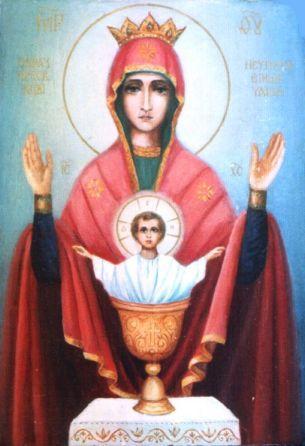 